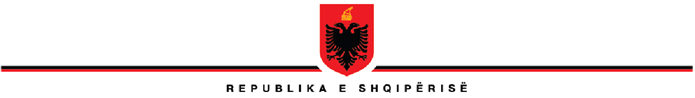 INSPEKTORATI I LARTË I DEKLARIMIT DHE KONTROLLIT TË PASURIVEDHE KONFLIKTIT TË INTERESAVEREGJISTRI I KËRKESAVE DHE PËRGJIGJEVE NË ILDKPKIVITI 2015Shënim:Rregjistri përditësohet çdo tre muaj. (1) Evidentohet kronologjia e kërkesave. (2)  Evidentohet nisja e shqyrtimit të kërkesës. (3)  Identifikohet lloji i kërkesës. (4) Reflektohet afati i shqyrtimit të kërkesës dhe njohja me përmbledhjen e përgjigjes. (Të dhënat personale anonimizohen në përputhje me ligjin nr.9887, datë 10.03.2008 “Për mbrojtjen e të dhënave personale”) (5)  Ndihmon kërkuesin për të njohur ecurinë e procesit. (6)  Evidenton vlerat monetare për dhënie të dokumentacionit në përputhje me udhëzimet përkatëse.Nr. Rendor (1)Data e rregjistrimit të kërkesës (2)Objekti (3)Data e kthimit të përgjigjes (4)Statusi i   kërkesës (5)Tarifa (6)Data /muaji/ viti(Përmban edhe përmbledhje të kërkesës)(Përmban edhe përmbledhje të përgjigjes)Pranuar/ refuzuar/ pjesërisht pranuarPa pagesë/ Me pagesë19.2.2015 Kërkesë për informacion në lidhje me etikën e nëpunësit civil/ ILDKPKI10.2.2015 Dhënie informacioni për urdhërat e IP për zbatim te ligjit 9131 dhe 152/2013, strukurës së etikës në ILDKPKI dhe masat e marra.Pranuar Pa pagesë218.2.2015 Kërkesë për informacion në lidhje me punën e ILDKPKI dhe vënie në dispozicion dokumentacioni 20.2.2015 Dhënie e informacionit të kërkuar duke sqaruar marrjen e informacionit me kërkesë dhe pa kërkesë. Mos dhënie informacioni për dosjet e punës së punonjësve të ILDKPKI, infomacioni është konfidencial. Ftesë për të konsultuar dokumentacionin në ILDKPKI/ për shkak të vëllimit. Pranuar PjesërishtPa pagesë324.2.2015 Kërkesë për informacion dhe vënie në dispozicion dokumentacioni9.3.2015 Dhënie e informacionit të kërkuar për 26 subjekte deklaruesePranuarPa pagesë417.3.2015Kërkesë për informacion dhe vënie në dispozicion dokumentacioni26.3.2015 Dhënie e informacionit të kërkuar për 25 subjekte deklaruese (2006-2014PranuarPa pagesë527.3.2015Kërkesë për informacion për procesin e deklarimit të pasurive në vitin 2014 27.3.2015. Përgjigje se procesi i administrimit të deklaratave është në vazhdim deri në 15 prill 2015.Pranuar Pa pagesë69.4.2015Kërkesë për informacion dhe vënie në dispozicion dokumentacioni për subjektin deklarues R.B10.4.2015 Dhënie e informacionit të kërkuar për subjektin deklarues R.B (2003-2013)Pranuar Pa pagesë79.4.2015Kërkesë për informacion dhe vënie në dispozicion dokumentacioni për subjektin deklarues R.B10.4.2015Dhënie e informacionit të kërkuar për subjektin deklarues R.B (2003-2013)PranuarPa pagesë823.2.2015Kërkesë për informacion ne lidhje me subjektin deklarues P.R dhe autoritetin pergjegjes te Prefektures Shkoder 15.4.2015Dhënie e informacionit të kërkuar për subjektin deklarues P.R dhe autoritetin pergjegjes Prefektures ShkoderPranuarPa pagesë9 17.4.2015Kërkesë për informacion ne lidhje me subjektin deklarues A.O17.4.2015 Dhënie e informacionit të kërkuar për subjektin deklarues A.OPranuarPa pagesë1015.4.2015 Kërkesë për informacion dhe vënie në dispozicion dokumentacioni për 226 subjektet\ deklaruese4.5.2015 Vënie në dispozicion dokumentacioni për 226 subjekte deklaruesePranuarPa pagesë1129.4.2015 Kërkesë për informacion dhe vënie në dispozicion dokumentacioni për 178 subjektet\ deklaruese6.5.2014 Vënie në dispozicion dokumentacioni për 178 subjektet deklaruese / 186 deklarata PranuarPa pagesë1230.4.2015Kerkese per informacion dhe takim 30.4.2015Pergjigje me email, konfirmi i takimit dt 7.5.2015PranuarPa pagesë13 6.5.2014 Kërkesë për informacion dhe vënie në dispozicion dokumentacioni për 29 subjektet\ deklaruese6.5.2014 Vënie në dispozicion dokumentacioni për 29 subjektet deklaruese /29 deklarataPranuarPa pagesë146.5.2014 Kërkesë për informacion dhe vënie në dispozicion dokumentacioni për 205 subjektet\ deklaruese6.5.2014 Vënie në dispozicion dokumentacioni për 205 subjektet deklaruese / 205 deklarataPranuarPa pagesë157.5.2014Kërkesë për informacion dhe vënie në dispozicion dokumentacioni për 161 subjektet\ deklaruese7.5.2014 Vënie në dispozicion dokumentacioni për 161 subjektet deklaruese / deklarataPranuarPa pagesë1619.5.2015Kerkese per dhenie dokumentash zyrtare19.5.2015 Dhenie e deklaratave te kerkuara per 44 subjekte deklaruesePranuar Pa pagesë1721.5.2015 Kerkese per informacion dhe interpretim 29.5.2015 Dhenie informacioni dhe interpretim i MoU-ve lidhur midis institucionit shteteror dhe OJF:IETPranuar Pa pagesë182.7.2015Kerkese per dhenie dokumentash zyrtare7.7.2015Kerkuesit ju vu ne dispozion dokumentacioni publik financiar i kerkuar. Pranuar Pa pagesë198.9.2015Kerkese per dhenie dokumentash zyrtare1.10.2015Vënie në dispozicion dokumentacioni për 240 subjekte deklaruese/ 1430 deklarataPranuar Pa pagesë2023.9.2015Kerkese per dhenie dokumentash zyrtare30.9.2015Vënie në dispozicion dokumentacioni për 1 subjekt deklarues/2 deklarataPranuar Pa pagesë215.10.2015Kerkese per dhenie dokumentash zyrtare5.10.2015 Vënie në dispozicion dokumentacioni për 9 subjekte deklarues/9 deklarataPranuar Pa pagesë2213.10.2015Kërkesa për informacion dhe vënie në dispozicion dokumentacioni për 97 subjekte deklarues21.10.2015 Vënie në dispozicion dokumentacioni për 97 subjekte deklarues ose 97 deklarataPranuar Pa pagesë2320.10.20154 Kërkesa për informacion dhe vënie në dispozicion dokumentacioni për 1) 22 subjekte 2) 4 subjekte 3) 49 subjekte 4) 140 subjekte deklarues27.10.2015 11.11.2015 Vënie në dispozicion dokumentacioni për 1) 22 subjekte ose 22 deklarata 2) 4 subjekte  ose 29 deklarata 3) 49 subjekte ose 208 deklarata 4) 140 subjekte deklarues ose 1038Pranuar Pa pagesë2421.10.2015Kërkesa për informacion dhe vënie në dispozicion dokumentacioni për 80 subjekte deklarues (2003-2014)Saktesuar informacioni dhe 23.11.2015 Vënie në dispozicion dokumentacioni për 80 subjekte deklarues ose 830 deklarataPranuar Pa pagesë2522.10.2015Kërkesa për informacion dhe vënie në dispozicion dokumentacioni për 140 subjekte deklarues (PV 2014)27.10.2015 Vënie në dispozicion dokumentacioni për 140 subjekte deklarues ose 140 deklarataPranuar Pa pagesë263.11.2015Kërkesë për informacion dhe vënie në dispozicion dokumentacioni për 61 subjekte deklarues11.11.2015 Vënie në dispozicion dokumentacioni për 61 subjekte deklarues ose 61 deklarata (PV 2014)Pranuar Pa pagesë2711.11.2015Kërkesë për informacion dhe vënie në dispozicion dokumentacioni për 65 subjekte deklarues23.11.2015 Vënie në dispozicion dokumentacioni për 65 subjekte deklarues ose 65 deklarata (PV 2014)Pranuar Pa pagesë2826.11.2015Kërkesë për informacion dhe vënie në dispozicion dokumentacioni për 165 subjekte deklarues (2003-2014)10.12.2015 23.12.2015Vënie në dispozicion dokumentacioni për 76 dhe 89 subjekte deklarues ose  1830 deklarata Pranuar Pa pagesë2927.11.2015Kërkesë për informacion dhe vënie në dispozicion dokumentacioni për 13 subjekte deklarues (2003-2014)27.11.2015Vënie në dispozicion dokumentacioni për 3 subjekte deklarues ose  33 deklarataPranuar Pa pagesë301.12.2015Kërkesë për informacion dhe vënie në dispozicion dokumentacioni për 4subjekte deklarues (2011-2014)2.12.2015Vënie në dispozicion dokumentacioni për 4 subjekte deklarues ose  11 deklarataPranuar Pa pagesë313.12.2015Kërkesë për informacion dhe vënie në dispozicion dokumentacioni për 1 subjekt deklarues (2003-2014)3.12.2015 Vënie në dispozicion dokumentacioni për 1 subjekt deklarues ose  13 deklarataPranuar Pa pagesë3215.12.2015Kërkesë për informacion dhe vënie në dispozicion dokumentacioni për 5 subjekte deklarues (2003-2014)21.12.2015 Vënie në dispozicion dokumentacioni për 5 subjekte deklarues ose  27 deklarataPranuar Pa pagesë3321.12.2015Kërkesë për informacion dhe vënie në dispozicion dokumentacioni për 1 subjekt deklarues (PV 2014)23.12.2015 Vënie në dispozicion dokumentacioni për 1 subjekt deklarues ose  1 deklarate (PV2014) dhe pergjigje per pyetjet e adresuara Pranuar Pa pagesë